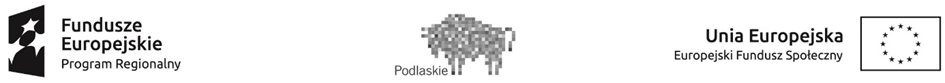 FORMULARZ   ZGŁOSZENIOWYdo udziału w konferencji dotyczącej  wdrażania LSR na lata 2014-2020 dla obszaru  Lokalnej Grupy Działania – Fundusz Biebrzańskirealizowanej w ramach projektu: „Wsparcie kosztów bieżących i aktywizacji Lokalnej Grupy Działania – Fundusz Biebrzański na 2021 rok” współfinansowanego ze środków EFS w ramach Regionalnego Programu Operacyjnego Województwa Podlaskiego na lata 2014-2020 (nr projektu RPO.09.01.00-20-0561/20)w dniu 28.12.2021 r. w Suchowoli……………………………………………………Data i czytelny podpis Zgodnie z art. 6 ust.1 lit. a) ogólnego rozporządzenia o ochronie danych osobowych z dnia 27 kwietnia 2016 r. (Dz. Urz. UE L 119 z 04.05.2016) wyrażam zgodę na wykorzystywanie mojego wizerunku przez Lokalną Grupę Działania – Fundusz Biebrzański w celu udokumentowania organizacji konferencji.……………………………………………………Data i czytelny podpis Wypełniony i podpisany formularz zgłoszeniowy wraz z Oświadczeniem o zapoznaniu się z klauzulą informacyjną prosimy przesłać skanem na adres e-mail:  sekretariat@biebrza-leader.pl lub złożyć osobiście w siedzibie biura LGD, najpóźniej do dnia 22 grudnia 2021 roku do godz. 15.00.………………….………………..…..					          Miejscowość i  data………………………..….…………………..…..….…………………..…..…. Imię i nazwisko, adres	OŚWIADCZENIE o zapoznaniu się z klauzulą informacyjną w zakresie przetwarzania danych osobowychw związku z organizowaną konferencją  przez Lokalną Grupę Działania – Fundusz Biebrzański w ramach projektu: „Wsparcie kosztów bieżących i aktywizacji Lokalnej Grupy Działania – Fundusz Biebrzański na 2021 rok” współfinansowanego ze środków EFS w ramach Regionalnego Programu Operacyjnego Województwa Podlaskiego na lata 2014-2020 (nr projektu RPO.09.01.00-20-0561/20).Oświadczam, że zgodnie z art. 13 ogólnego rozporządzenia o ochronie danych osobowych z dnia 27 kwietnia 2016 r. (Dz. Urz. UE L 119 z 04.05.2016), zostałam/łem poinformowany i przyjmuję do wiadomości, że:Administratorem moich danych osobowych określonych w formularzu zgłoszeniowym jest Lokalna Grupa Działania – Fundusz Biebrzański, ul. Plac Kościuszki 21, 16-150 Suchowola oraz w odniesieniu do czynności przetwarzania/procesów w ramach Regionalnego Programu Operacyjnego Województwa Podlaskiego na lata 2014-2020 jest Województwo Podlaskie reprezentowane przez Marszałka oraz Zarząd Województwa Podlaskiego pełniący funkcję Instytucji Zarządzającej Regionalnym Programem Operacyjnym Województwa Podlaskiego na lata 2014-2020 (Urząd Marszałkowski Województwa Podlaskiego w Białymstoku, ul. Kardynała Stefana Wyszyńskiego 1, 15-888 Białystok. Natomiast w odniesieniu do zbioru danych osobowych przetwarzanych w Centralnym systemie teleinformatycznym wspierającym realizację programów operacyjnych administratorem jest Minister właściwy ds. rozwoju regionalnego (Ministerstwo Funduszy i Polityki Regionalnej, ul. Wspólna 2/4, 00-926 Warszawa, tel.: +48 (22) 25 00 130, e-mail: kancelaria@mfipr.gov.pl);Zgodnie z art. 37 ust. 1 lit. a) RODO, administrator powołał Inspektora Ochrony Danych, z którym można się kontaktować pod adresem poczty elektronicznej: inspektor@biebrza-leader.pl.  Podstawę prawną przetwarzania moich danych osobowych jest obowiązek prawny ciążący na administratorze art. 6 ust. 1 lit. c) oraz art. 9 ust. 2 lit. g) Rozporządzenia Parlamentu Europejskiego i Rady (UE) 2016/679 z dnia 27 kwietnia 2016 r. w sprawie ochrony osób fizycznych w związku z przetwarzaniem danych osobowych i w sprawie swobodnego przepływu takich danych oraz uchylenia dyrektywy 95/46/WE (RODO) (Dziennik Urzędowy UE L 119) oraz wykonanie zadania realizowanego w interesie publicznym (art. 6 ust. 1 lit. e) RODO) wynikającego z zapisów ustawy wdrożeniowej – dane osobowe są niezbędne dla realizacji Regionalnego Programu Operacyjnego Województwa Podlaskiego na lata 2014-2020;Moje dane osobowe będą przetwarzane wyłącznie w celu organizacji i przeprowadzenia konferencji oraz jego udokumentowania w związku z realizacją projektu i jego zarządzania, kontroli, audytu, ewaluacji, monitorowania, sprawozdawczości i raportowania w ramach Programu oraz zapewnienia realizacji obowiązku informacyjnego dotyczącego przekazywania do publicznej wiadomości informacji o podmiotach uzyskujących wsparcie z funduszy polityki spójności w ramach Regionalnego Programu Operacyjnego Województwa Podlaskiego na lata 2014-2020 (RPOWP 2014-2020).Moje dane osobowe zostaną przekazane do przetwarzania Instytucji Zarządzającej/Instytucji Pośredniczącej - Urzędowi Marszałkowskiemu Województwa Podlaskiego, Departament Europejskiego Funduszu Społecznego, ul. Poleska 89, 15-874 Białystok (nazwa i adres właściwej IZ/IP), oraz podmiotom, które są do tego uprawnione na podstawie przepisów prawa.  Moje dane osobowe mogą zostać przekazane podmiotom realizującym badania ewaluacyjne na zlecenie Lokalnej Grupy Działania - Fundusz Biebrzański, Instytucji Zarządzającej RPOWP,  Instytucji Pośredniczącej oraz mogą zostać również powierzone specjalistycznym firmom uczestniczącym w organizacji konferencji, w tym obiektom noclegowym świadczącym usługi na zlecenie Lokalnej Grupy Działania Fundusz Biebrzański, Instytucji Zarządzającej RPOWP Instytucji Pośredniczącej kontrole i audyt w ramach RPOWP na lata 2014-2020. Ze względu na trwający stan pandemii, na podstawie art. 9 ust. 2 lit i art. 6 ust. 1 lit d RODO, dane mogą być przetwarzane na potrzeby Głównego Inspektora Sanitarnego lub działających z jego upoważnienia państwowych wojewódzkich lub powiatowych inspektorów sanitarnych.Podanie danych jest wymogiem ustawowym pozwalającym na realizację celów wymienionych w pkt 4, niepodanie danych osobowych wyklucza z możliwości wzięcia udziału w konferencji.Kategoriami odbiorców danych są: Instytucje pośredniczące we wdrażaniu RPOWP na lata 2014-2020 oraz podmioty, które na zlecenie beneficjenta uczestniczą w realizacji projektu, podmioty świadczące usługi IT, podmioty wykonujące badania ewaluacyjne, osoby upoważnione, operatorzy pocztowi oraz podmioty wykonujące zadania w zakresie archiwizacji.Moje dane osobowe będą przetwarzane przez okres wynikający z realizacji RPOWP 2014-2020 oraz z przepisów prawa dot. archiwizacji.Mam prawo dostępu do treści swoich danych osobowych oraz prawo żądania ich sprostowania, usunięcia lub ograniczenia przetwarzania, a także prawo do sprzeciwu.Mam prawo do wniesienia skargi do Prezesa Urzędu Ochrony Danych Osobowych, gdy uznam, że przetwarzanie moich danych osobowych narusza przepisy RODO.Moje dane osobowe nie będą wykorzystywane do zautomatyzowanego podejmowania decyzji ani profilowania, o którym mowa w art. 22 rozporządzenia RODO.....................................................(czytelny podpis osoby składającej Formularz zgłoszeniowy)                                        Lokalna Grupa Działania – Fundusz BiebrzańskiPlac Kościuszki 21, 16-150 Suchowola; tel.: 85 71-28-307www.biebrza-leader.pl; sekretariat@biebrza-leader.pl Imię  i nazwiskoReprezentowany podmiot(w przypadku osoby fizycznej pozostawić pole puste)Adres podmiotu(w przypadku osoby fizycznej adres zamieszkania)Dane kontaktowe:telefon/e-mail